2023 Photo Competition Entry Form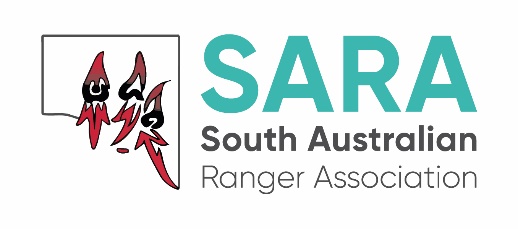 Entry Criteria:Maximum 8 photos per entrant (1 entry form)Photos must be in a reserve, conservation area, or natural landscape in South AustraliaPhotos of flora or fauna must be of a native speciesPhotos must be in landscape format (except ‘odd shots’ category).raw image files not accepted, all other files accepted (e.g. .jpg)Maximum file size 5MBMinimum image resolution of 3510 x 2490 pixels Submit entry form with your photos to our Dropbox folder (see attached instructions) by 23 July 2023Categories:_______________________________________________________________________________________Name: 			Position: 		Region: Email: 			Phone: Photo 1Category (select from drop down box): Name of photo: Location of photo: Short description (optional): Photo 2Category (select from drop down box): Name of photo: Location of photo: Short description (optional): Photo 3Category (select from drop down box): Name of photo: Location of photo: Short description (optional): Photo 4Category (select from drop down box): Name of photo: Location of photo: Short description (optional): Photo 5Category (select from drop down box): Name of photo: Location of photo: Short description (optional): Photo 6Category (select from drop down box): Name of photo: Location of photo: Short description (optional): Photo 7Category (select from drop down box): Name of photo: Location of photo: Short description (optional): Photo 8Category (select from drop down box): Name of photo: Location of photo: Short description (optional): 	I confirm that these photos were taken by myself, and accept that any photos entered in this competition may be used for merchandise, social media or other promotional material by the South Australian Ranger Association.FloraFaunaLandscapeFire & Extreme WeatherHeritage, Culture & PeopleMarine & Coastal EnvironmentOdd Shots - doesn’t fit entry criteria (e.g. portrait, panorama) or category (e.g. fungi)Odd Shots - doesn’t fit entry criteria (e.g. portrait, panorama) or category (e.g. fungi)